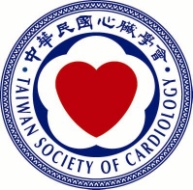 2021 Renewal Course of ACLS for Cardiologist一、主辦單位：社團法人中華民國心臟學會    協辦單位 ：台灣健康服務協會二、日期/時間：2022年01月15日(星期六) 13:00-17:00三、地點：劍潭青年活動中心教學大樓二樓325、324、323、322教室				(台北市中山北路四段16號，鄰近劍潭捷運站2號出口步行10分鐘)四、對象：心臟學會專科醫師會員五、學員數目：80名六、課程內容(四個主題)：1) BLS to ACLS, Education then System; 2) Post Resuscitation Care, PCI & TTM; 3) Special Consideration in Pregnancy & Pediatrics; 4) Megacode & Team Concepts in COVID Era，一個Section 40分鐘，總計160分鐘，學員須親自每站實際操作訓練，紮實的課程及講師隨堂評估。﹝請參考附件一﹞七、報名截止日期：即日起至2022年01月10日止。八、《報名方式》線上報名: www.tsoc.org.tw => 學術活動線上報名九、報名費用：NT$2,500元整。            如欲取消報名,請於課程開課前1個禮拜，才能全額退費。十、課程表：請見下表。十一、配合中央指揮中心防疫需求，課程活動期間請全程配戴口罩。進出公共場所請配合攜帶身分證件並量測體溫。若有疑似發燒、出國或相關接觸史者，請勿參加活動。主辦單位有臨時取消參加資格或緊急停止活動的權利。有任何問題，請與學會聯絡。[Agenda] 課程籌劃人：急重症加護委員會 王晨旭 副主委 / 林昌琦 主委13:00~13:30報  到報  到(2F) 325教室(2F) 325教室13:30~13:40Opening RemarksOpening Remarks侯嘉殷 理事長侯嘉殷 理事長課程BLS to ACLS, Education then SystemPost Resuscitation Care, PCI & TTMSpecial Consideration in Pregnancy & PediatricsMegacode & Team Concepts in COVID Era 地點(2F) 325教室(2F) 324教室(2F) 323教室(2F) 322教室13:40～14:20ABCD14:20～15:00DABC15:00～15:20Healthy BreakHealthy BreakHealthy BreakHealthy Break15:20～16:00CDAB16:00～16:40BCDA16:40～17:00Closing RemarksClosing RemarksClosing RemarksClosing Remarks